Committee on Inland Waters and Towing Meeting AgendaThursday May 2 at 1:30 p.m.-3:00 p.m. ESTLocation: K&L Gates LLP, 599 Lexington Avenue, New York, NY (31-D)Welcome and Opening Remarks – David Boyajian, Schwabe Williamson & Wyatt, P.C., Portland, ORPresentation: What’s That Dredge Doing Here?  Dredging Projects, Operations and Risk Management Fundamentals  A. Overview of Dredging Project TypesMaintenance ProjectsNew Work ProjectsBeach Nourishment ProjectsSub-Sea Infrastructure ProjectsB.  Dredging Equipment OverviewHopper DredgingCutter DredgingBucket/Scow DredgingKey Support Equipment (Boosters, Support Boats, Land-Side)C.  Current U.S. Project landscapeOngoing ProjectsFuture ProjectsD.  Operation and Commercial Risk ManagementOperational Risks (sub-sea obstructions, mechanical issues, traffic control)Contractual IssuesRisk Management IssuesSpeakers:  
Chuck Broussard, Jr. – Dredging Division Manager, Weeks Marine, Inc.; 
Brian Henninger – Assistant General Counsel, Weeks Marine, Inc.; 
David Konz – Risk Manager, Weeks Marine, Inc.Good of the Order: “heads” up from the floor of topical issues and recent developments; suggestions for future topics; random thoughts or musings by participants; wrap up by David Boyajian and discussion about Committee leadership.Adjourn.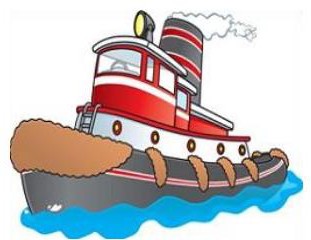 